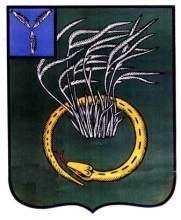 СОВЕТ   СМОРОДИНСКОГО МУНИЦИПАЛЬНОГО  ОБРАЗОВАНИЯПЕРЕЛЮБСКОГО  МУНИЦИПАЛЬНОГО РАЙОНА  САРАТОВСКОЙ ОБЛАСТИ РЕШЕНИЕ17.07.2023 г.     № 14 п.1					          	            с. СмородинкаО внесении изменений и дополнений в решение  Совета Перелюбского МО № 3 п.3 от 15.02.2022 года «Об утверждении Положения о муниципальном контроле на автомобильном транспорте и в дорожном хозяйстве в границах населенных пунктов Смородинского  муниципального образования Перелюбского муниципального района Саратовской области»В соответствии с Федеральным законом от 06.10.2003 года № 131-ФЗ «Об общих принципах организации местного самоуправления в Российской Федерации», Федеральным законом от 26.12.2008 года № 294-ФЗ «О защите прав юридических лиц и индивидуальных предпринимателей при осуществлении государственного контроля (надзора) и муниципального контроля», Постановлением Правительства РФ от 10.03.2023г. № 372, Уставом Смородинского  муниципального образования Перелюбского муниципального района Саратовской области, Совет Смородинского  муниципального образования  РЕШИЛ:1.Внести в решение Совета Смородинского  муниципального образования № 3 п. 3 от 15.02.2022 года «Об утверждении Положения о муниципальном контроле на автомобильном транспорте и в дорожном хозяйстве в границах населенных пунктов Смородинского  муниципального образования Перелюбского муниципального района Саратовской области»,  следующие изменения и дополнения:1.1. пункт 2.11. Раздела 2. «Профилактика рисков причинения вреда (ущерба) охраняемым законом ценностям» дополнить абзацем следующего содержания:«До 2030 года в отношении контролируемых лиц могут быть проведены профилактические визиты, не предусматривающие возможность отказа от их проведения, по следующим основаниям:по поручению Президента Российской Федерации;по поручению Председателя Правительства Российской Федерации;по поручению Заместителя Председателя Правительства Российской Федерации, согласованному с Заместителем Председателя Правительства Российской Федерации – Руководителем Аппарата Правительства Российской Федерации.Срок проведения профилактического визита составляет 1 рабочий день, но может быть продлен на срок, необходимый для инструментального обследования, но не более 4 рабочих дней. Обращения контролируемых лиц по вопросу осуществления консультирования и проведения профилактического визита до 1 января 2030г.».2. Настоящее решение обнародовать размещением на информационных стендах и на официальном сайте администрации Смородинского  муниципального образования   в сети Интернет https://смородинское.рф/      3. Настоящее решение вступает в силу после его официального обнародования (опубликования). Глава Смородинского  МО                                                Савлук Т.В.